General Membership Meeting 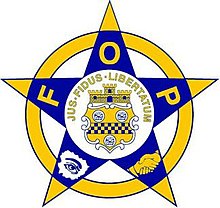 When 04-20-2020Where: Steelworkers Union Hall 5724 Seward Ave Lincoln NETime 5:00 p.m.Please have any requests for the agenda submitted to Carla Jorgens at Nebraskafop88@gmail.com by 04-07-2020 noon. All institutional trustees who are running for election are requested to come.  Lost work hours and/or mileage will be given out. 